Le bilan et le compte de résultatAtelier 4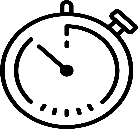 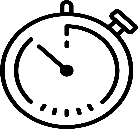 Établir un bilan et un compte de résultat le plus rapidement possible ! En complétant le tableau d’aide à la l’identification des éléments du bilan et du compte de résultat (annexe 1) 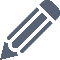  En positionnant les charges et les produits dans le compte de résultat (annexe 2) En positionnant les éléments d’actif et de passif du bilan (annexe 3)  En renseignant la page web « atelier4 – Bilan Résultat » pour contrôler le travail précédent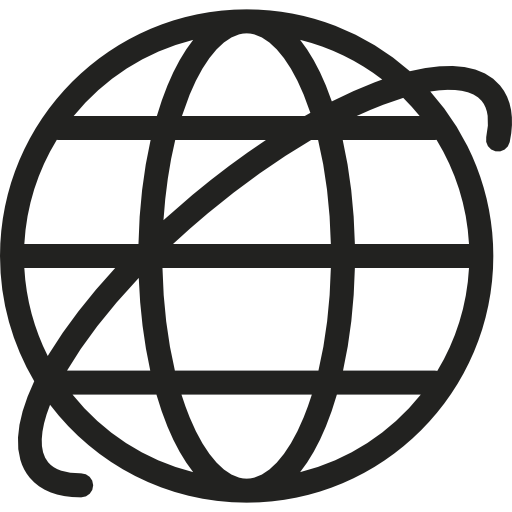 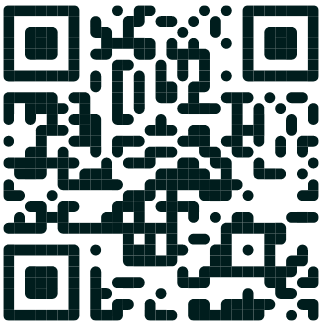 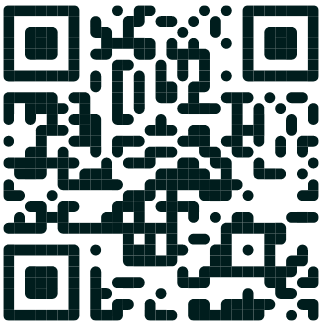 Annexe 1 – Les éléments comptablesAnnexe 2 – Le compte de résultatAnnexe 3 – Le bilanMon atelier pour m’entrainer àIdentifier les éléments du bilan (actif-passif) Identifier les éléments du compte de résultat (charge-produit)Positionner les éléments de l’actif et du passif du bilan Positionner les charges et les produits du compte de résultat RENSEIGNEMENTS COMPTABLESRENSEIGNEMENTS COMPTABLESRENSEIGNEMENTS COMPTABLESRENSEIGNEMENTS COMPTABLESRENSEIGNEMENTS COMPTABLESRENSEIGNEMENTS COMPTABLESRENSEIGNEMENTS COMPTABLESPOSTESMONTANTCHARGEPRODUITACTIFPASSIF512000 Avoir en banque98 000310000 Stocks de matières premières45 000641000 Rémunérations du personnel92 000411000 Créances sur les clients51 000420000 Dettes sociales15 000778000 Autres produits exceptionnels3 000355000 Stocks de produits finis66 000701000 Ventes de produits finis3 250 000207000 Fonds commercial250 000680000 Dotations aux amortissements55 000205000 Logiciels5 000601000 Achats de matières premières2 400 000213000 Constructions440 000440000 Dettes fiscales9 000215000 Installations techniques210 000164000 Emprunts bancaires80 000750000 Autres produits d’exploitation21 000740000 Subventions d'exploitation7 000120000 Résultat de l’exerciceÀ déterminer665000 Escomptes accordés1 000765000 Escomptes obtenus2 000106000 Réserves53 000530000 Caisse6 000610000 Achats de services198 000678000 Autres charges exceptionnelles4 000602000 Achats d’approvisionnements85 000764000 Intérêts reçus16 000320000 Stocks d’approvisionnements32 000401000 Dettes fournisseurs70 000218000 Autres immobilisations124 000661000 Charges d'intérêts8 000630000 Impôts et taxes13 000101000 Capital700 000645000 Charges sociales43 000COMPTE DE RÉSULTATCOMPTE DE RÉSULTATCOMPTE DE RÉSULTATCOMPTE DE RÉSULTATCOMPTE DE RÉSULTATCOMPTE DE RÉSULTATCHARGESCHARGESMONTANTPRODUITSPRODUITSMONTANTCHARGES D’EXPLOITATIONCHARGES D’EXPLOITATIONCHARGES D’EXPLOITATIONPRODUITS D'EXPLOITATIONPRODUITS D'EXPLOITATIONSous-total 1Sous-total 1Sous-total 1Sous-total 1CHARGES FINANCIÈRESCHARGES FINANCIÈRESCHARGES FINANCIÈRESPRODUITS FINANCIERSPRODUITS FINANCIERSPRODUITS FINANCIERSSous-total 2Sous-total 2CHARGES EXCEPTIONNELLESCHARGES EXCEPTIONNELLESCHARGES EXCEPTIONNELLESPRODUITS EXCEPTIONNELSPRODUITS EXCEPTIONNELSPRODUITS EXCEPTIONNELSSous-total 3Sous-total 3TOTAL DES CHARGESTOTAL DES PRODUITSBénéficePerteTOTAL GÉNÉRALTOTAL GÉNÉRALTOTAL GÉNÉRALBILAN BILAN BILAN BILAN BILAN BILAN ACTIF (EMPLOIS)ACTIF (EMPLOIS)MONTANTPASSIF (RESSOURCES)PASSIF (RESSOURCES)MONTANTACTIF IMMOBILISÉACTIF IMMOBILISÉACTIF IMMOBILISÉCAPITAUX PROPRESCAPITAUX PROPRESTOTAL 1TOTAL 1TOTAL 1TOTAL 1ACTIF CIRCULANTACTIF CIRCULANTACTIF CIRCULANTDETTESDETTESDETTESTOTAL 2TOTAL 2TOTAL 2TOTAL 2TOTAL GÉNÉRALTOTAL GÉNÉRALTOTAL GÉNÉRAL